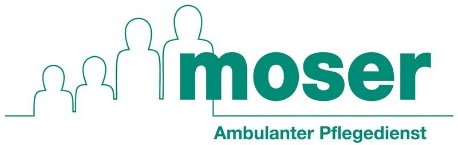 Du fehlst in unserem Team! 	
Wir sind eine nette Truppe, bei der das Zusammensein und das gute Betriebsklima an erster Stelle stehen. Deshalb habe den Mut und bewirb dich bei uns als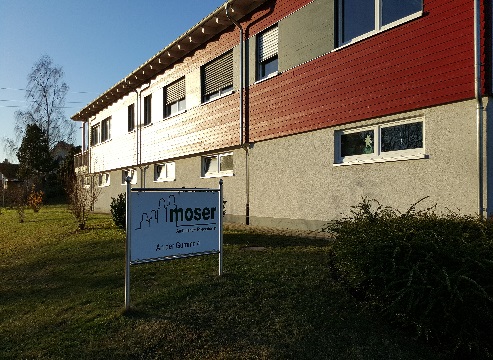 Pflegefachkraft (m/w/d)
gerne auch Wiedereinsteiger und Eltern
Wir bieten:eine leistungsgerechte Bezahlung, angelehnt an TVÖDBerücksichtigung von Wünschen bei Dienstplanungregelmäßige Fortbildungen Fahrtkostenzuschuss Urlaubs- und WeihnachtsgeldBetriebliche AltersvorsorgeGesundheitspräventionregelmäßige Mitarbeitergesprächeein nettes Kollegenteam mit regelmäßigen Aktivitäten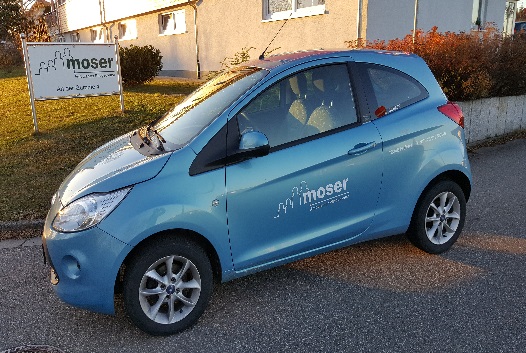 Haben wir Dein Interesse geweckt?
Dann nicht weiter zögern, sondern gleich bewerben bei:Pflegedienst Moser, An der Gumme 4, 79348 Freiamt, Tel: 07645/9177881-0annette.goeppert@pflegedienst-moser.de	